NEBRASKA EARLY CHILDHOOD COACH APPLICATIONBuffalo County is excited for the opportunity to expand the implementation of the Pyramid Model for supporting social emotional competence in infants and young children. This initiative is funded by Nebraska Children and Families Rooted in Relationships and powered by Buffalo County Community Partners. The Pyramid Model is a framework for supporting children’s social emotional development in a way that improves child outcomes.  Implementation of the Pyramid Model will be in selected early care and education settings in the community using a train-coach-train model.  We are currently seeking applications for potential coaches in the community. Please see the enclosed job description and application for more details on requirements. STEP 1:  Complete the Nebraska Early Childhood Coach Application and submit to Tana Miller at healthyminds@bcchp.org by February 15, 2019. STEP 2:  Complete the Nebraska Early Childhood Coach Training March 27, 28 2019 and Pyramid Model Coach Training April 18, 2019—trainings located at ESU #1; 211 10th St, Wakefield, NE. Individuals who cannot complete these required trainings on these dates will not be eligible.Still have questions? Please contact: 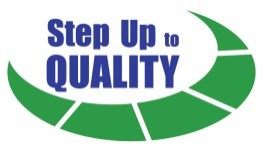 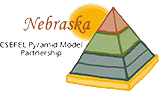 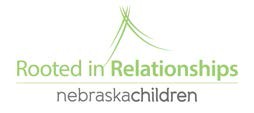 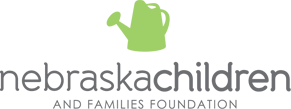 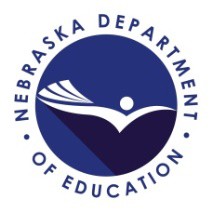 Tana Miller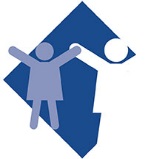 Behavioral Health Systems Coordinator, Buffalo County Community Partners
308-865-2279 | healthyminds@bcchp.org | PO Box 1466, Kearney, NE 6884Nebraska Early Childhood Coach ApplicationGeneral Information.EmploymentEarly Childhood Coach Training and Experience 	I have completed Nebraska Early Childhood Coach Training	Date	_ 	I have completed Pyramid Training	Date	_ 	I have completed TPOT Training	Date	_ 	I have completed TPITOS Training	Date	_ 	I have completed Environment Rating Scale (ERS) Training	Date/Scales	_ 	I have completed CLASS Training	Date/Scales 	 	I have completed other relevant training	Please specify	_   Date_ 	I have Pyramid Coaching experience in a school setting (preschool ages 3-5)  District Name/Location 	Start Date	_  End Date	_  I received reflective supervision in this role.     _Yes      _ No 	I have Pyramid Coaching experience in a child care setting	Child Care Name/Location  	Start Date	End Date_	I received reflective supervision in this role.	Yes	No 	I have early childhood coaching experience in another capacity/using another coaching modelSpecify coaching model/agency/location    	Start Date	_ End Date	I received reflective supervision in this role.     _Yes    _NoEducation, Credentials and TrainingPlease indicate all educational levels you have completed.Coaching Initiative and Time and Travel Availability (please mark all that apply)    _I am interested in coaching for Step Up to Quality    _I am interested in Pyramid coaching in the school setting (ages 3-5)    _I am interested in Pyramid coaching in the child care setting.Please indicate how many hours you would be available to coach each month.    _2-10 hours per month    _10-20 hours per month    _20-40 hours per month    _40-80 hours per month    _80-110 hours per month    _110-160 hours per monthHow far are you willing to travel from your home?    _Within a 50-100 miles    _Within 100-150 miles    _Within 200 miles    _Anywhere in the State of NebraskaAre you willing to provide training/coaching that might require an overnight stay?    _Yes    _NoReferencesPlease list three Professional References who know your work as a trainer, consultant coach or mentor.By signing and submitting this application, I affirm that the information listed is true and complete and I agree to have my information shared with the Nebraska Early Childhood Coach partners listed below.Name:	_Signature	Date:  	Please submit completed application to Tana Miller, healthyminds@bcchp.org. Name (Last, First, Middle Initial)Name (Last, First, Middle Initial)Name (Last, First, Middle Initial)Name (Last, First, Middle Initial)Name (Last, First, Middle Initial)Name (Last, First, Middle Initial)Name (Last, First, Middle Initial)Name (Last, First, Middle Initial)Date of Birth (mm/dd/yyyy)Date of Birth (mm/dd/yyyy)Date of Birth (mm/dd/yyyy)Date of Birth (mm/dd/yyyy)Date of Birth (mm/dd/yyyy)Date of Birth (mm/dd/yyyy)Date of Birth (mm/dd/yyyy)Date of Birth (mm/dd/yyyy)Home AddressHome AddressHome AddressHome AddressHome AddressHome Email AddressHome Email AddressHome Email AddressCityCityCountyCountyCountyCountyStateZip CodeHome Phone(	)Home Phone(	)Home Cell Phone(	)Home Cell Phone(	)Home Cell Phone(	)Home Cell Phone(	)Home Fax(   )Home Fax(   )Gender (Optional for data purposes only) 	Male     _FemaleAre you Hispanic, Latino or Spanish: (Optional for data purposes only) 	Yes		NoAre you Hispanic, Latino or Spanish: (Optional for data purposes only) 	Yes		NoAre you Hispanic, Latino or Spanish: (Optional for data purposes only) 	Yes		NoRace (Check all that apply. (Optional for data purposes only) 	White		American Indian/Alaska Native 	Black or African American		Asian 	Native Hawaiian/Other Pacific IslanderRace (Check all that apply. (Optional for data purposes only) 	White		American Indian/Alaska Native 	Black or African American		Asian 	Native Hawaiian/Other Pacific IslanderRace (Check all that apply. (Optional for data purposes only) 	White		American Indian/Alaska Native 	Black or African American		Asian 	Native Hawaiian/Other Pacific IslanderRace (Check all that apply. (Optional for data purposes only) 	White		American Indian/Alaska Native 	Black or African American		Asian 	Native Hawaiian/Other Pacific IslanderPrimary/Native LanguagePrimary/Native LanguagePrimary/Native LanguageSecondary LanguageSecondary LanguageSecondary LanguageSecondary LanguageSecondary LanguageAre you certified in American Sign Language?		Yes		NoAre you certified in American Sign Language?		Yes		NoAre you certified in American Sign Language?		Yes		NoAre you certified in American Sign Language?		Yes		NoAre you certified in American Sign Language?		Yes		NoAre you certified in American Sign Language?		Yes		NoAre you certified in American Sign Language?		Yes		NoAre you certified in American Sign Language?		Yes		NoWhere do you prefer to be contacted?		Home Phone		Home Email		Home Address(Check only one in each column)		Home Cell		Work Email		Work Address 	Work Phone 	Work CellWhere do you prefer to be contacted?		Home Phone		Home Email		Home Address(Check only one in each column)		Home Cell		Work Email		Work Address 	Work Phone 	Work CellWhere do you prefer to be contacted?		Home Phone		Home Email		Home Address(Check only one in each column)		Home Cell		Work Email		Work Address 	Work Phone 	Work CellWhere do you prefer to be contacted?		Home Phone		Home Email		Home Address(Check only one in each column)		Home Cell		Work Email		Work Address 	Work Phone 	Work CellWhere do you prefer to be contacted?		Home Phone		Home Email		Home Address(Check only one in each column)		Home Cell		Work Email		Work Address 	Work Phone 	Work CellWhere do you prefer to be contacted?		Home Phone		Home Email		Home Address(Check only one in each column)		Home Cell		Work Email		Work Address 	Work Phone 	Work CellWhere do you prefer to be contacted?		Home Phone		Home Email		Home Address(Check only one in each column)		Home Cell		Work Email		Work Address 	Work Phone 	Work CellWhere do you prefer to be contacted?		Home Phone		Home Email		Home Address(Check only one in each column)		Home Cell		Work Email		Work Address 	Work Phone 	Work Cell